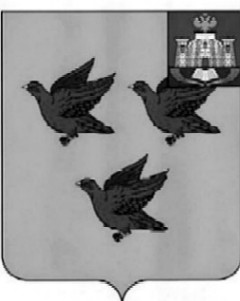 РОССИЙСКАЯ ФЕДЕРАЦИЯОРЛОВСКАЯ ОБЛАСТЬ                               АДМИНИСТРАЦИИ  ГОРОДА ЛИВНЫ                                            П О С Т А Н О В Л Е Н И Е30 декабря 2020 г.                                                                                     №  784             г.ЛивныОб утверждении плана  организации ярмарок на территории города Ливны в 2021 году  В  соответствии  с  Федеральными  законами от  06 октября    № 131-ФЗ «Об общих принципах организации местного самоуправления в Российской Федерации», от 28 декабря 2009 года № 381-ФЗ «Об основах государственного регулирования торговой деятельности в Российской Федерации» и во исполнение постановления Правительства Орловской области от 05 марта 2011 года № 68 « Об утверждении  Порядка организации деятельности ярмарок  на  территории  Орловской области»  администрация  города п о с т а н о в л я е т:1. Утвердить план организации ярмарок на территории города Ливны Орловской области в  2021 году  согласно приложению к настоящему постановлению.2. Комитету экономики, предпринимательства и торговли  (Золкина С.А.) направить в  Департамент промышленности и торговли   Орловской области информацию о ярмарках, а также уведомить Управление ветеринарии Орловской области, территориальное  управление Федеральной службы по надзору в сфере защиты прав потребителей и благополучия человека по Орловской области и Управление Федеральной службы по ветеринарному и фитосанитарному надзору по Орловской и  Курской областям о ярмарках, планируемых к проведению в 2021 году.3. Разместить  настоящее постановление  на  сайте администрации города Ливны в сети Интернет.4. Контроль  за  исполнением  настоящего  постановления   возложить     на первого заместителя   главы   администрации   города. Глава города                                                                                           С.А.Трубицин                                                                          Приложение  к  постановлению                                                                администрации  г.Ливны                                                                                        от _______________ 20__г.    № _____План организации ярмарок                               на территории города Ливны  в 2021 годуАверкиева Н.В. 7-32-77                                                                                      Nп/пВид     
ярмарки   
по характеру
деятельностиСпециализация
ярмарки   
по классам    
товаровСрок   
(период) 
проведения
ярмарки,режим работыМесто-   
расположение
ярмаркиОрганиза-тор
ярмарки1234561Ярмарка «Универсальная»Смешанная группа товаровКруглогодично среда, четверг, пятница, суббота, воскресеньес 7-00 до 17-00 ч.Территория МУТП «Ли-венское»МУТП «Ливенское»2Ярмарка«Фермерская»Продукция, произведенная гражданами-главами крестьянских (фермерских) хозяйств, членами таких хозяйств, гражданами, ведущими личные подсобные хозяйства или занимающимися садоводством, огородничеством, животноводством  Среда, четверг, пятница, суббота, воскресеньес 7-00 до 17-00 ч.Ул.Дружбы Народов (территория, прилегающая к МУТП «Ливенское»)Админист-рация города3Ярмарка«Сезонная»Продовольственная группа товаров30.10.2021г.27.11.2021г.25.12.2021г.с 8-00 до 15-00 ч.ул.Горького,(у павильона «Родное село»)Админист-рация города4Тематическая ярмарка «Праздничная»   Живые цветы, торты04.03.2021г. – 08.03.2021г.с 8.00 до 15.00 ч.ул.Горького,(у павильона «Родное село»)ул.Мира (перекресток с ул.Денисова)Админист-рация города5Тематическая ярмарка «Пасхальная»Искусственные цветы, торты, куличис 22.04.2021г. по 01.05.2021г.с 8.00 до 15.00 ч.ул.Горького,(у павильона «Родное село»),ул.Мира (перекресток с ул.ДенисоваАдминист-рация города